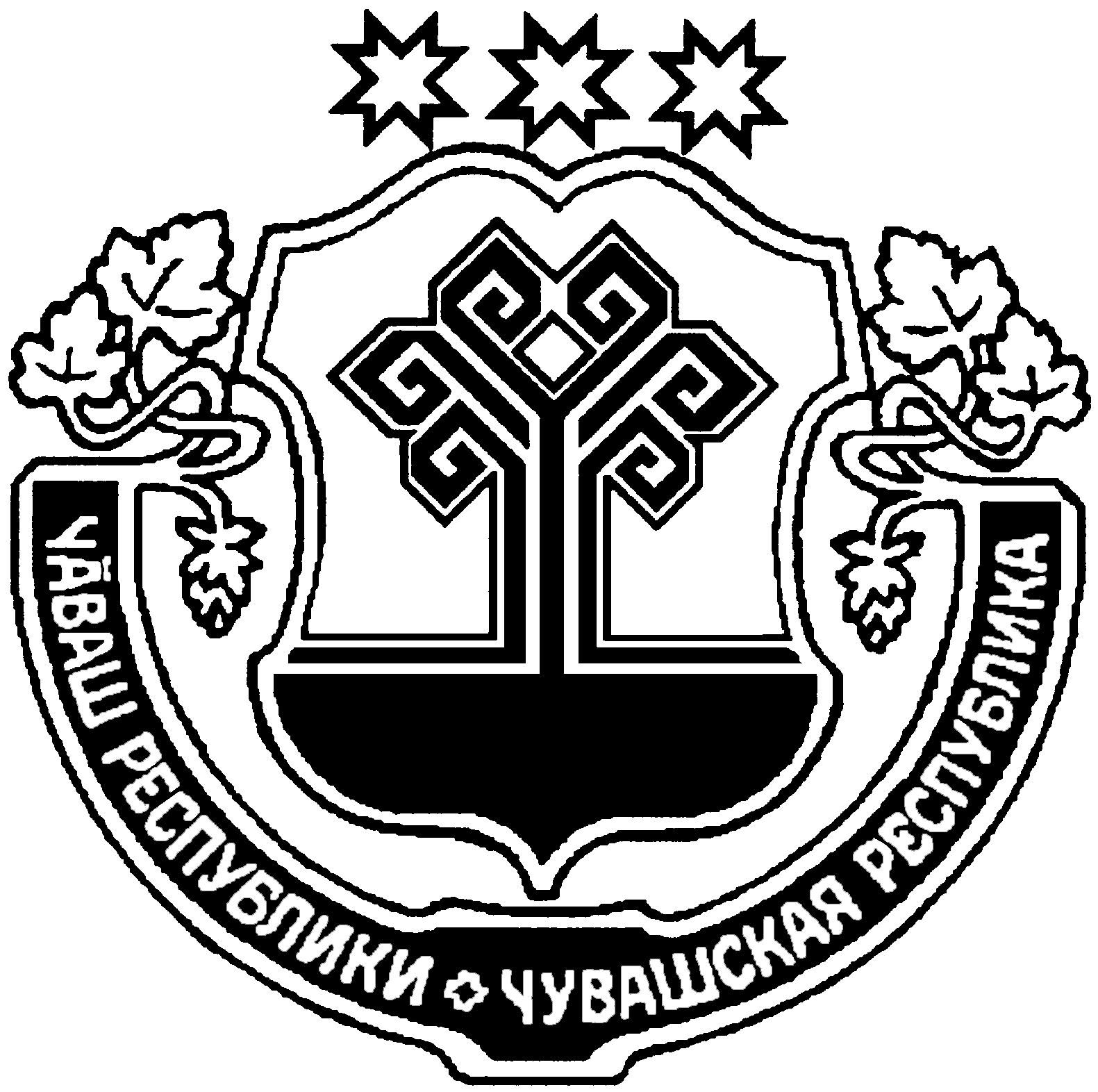 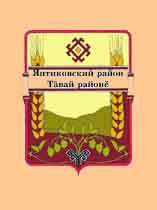 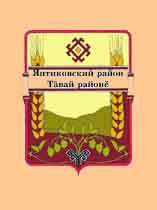 В номере:  	Информация прокуратуры Янтиковского района1. Как оформить отпуск без сохранения заработной платы (за свой счет)2. Школьники, получающие пенсии по потере кормильца, не утратят право на социальную доплату к пенсии в случае временного трудоустройства3. Внесены изменения в Уголовный кодекс РФ в части ответственности за неуплату алиментов4. Федеральным законом от 09.03.2022 № 51-ФЗ внесены изменения в статьи 140 и 144 Уголовно-процессуального кодекса Российской ФедерацииКак оформить отпуск без сохранения заработной платы (за свой счет)Инициатива предоставления отпуска без сохранения заработной платы (подача заявления) должна исходить от работника (ч. 1 ст. 128 ТК РФ). Работодатель по закону не может отправить работника в такой отпуск из-за уменьшения объема работ или финансовых трудностей в организации. При оформлении отпуска без сохранения заработной платы следует соблюдать следующую процедуру.1.Удостоверьтесь, не относится ли работник к числу лиц, которым такой отпуск    предоставляется в обязательном порядке. Согласно  ст.  128  ТК  РФ  работодатель  обязан  на  основании  письменного заявления работника предоставить отпуск без сохранения заработной платы:•участникам Великой Отечественной войны - до 35 календарных дней в году;•работающим пенсионерам по старости (по возрасту) - до 14 календарных дней в году;•родителям  и  женам  (мужьям)  военнослужащих,  сотрудников  органов внутренних  дел,  федеральной  противопожарной  службы,  таможенных органов,  сотрудников  учреждений  и  органов  уголовно-исполнительной системы,  органов  принудительного  исполнения,  погибших  или  умерших вследствие  ранения,  контузии  или  увечья,  полученных  при  исполнении обязанностей  военной  службы  (службы),  либо  вследствие  заболевания, связанного с прохождением военной службы (службы), - до 14 календарных дней в году;•работающим инвалидам - до 60 календарных дней в году;•работникам в случаях рождения ребенка, регистрации брака, смерти близких родственников - до пяти календарных дней. Приведенный  перечень  случаев,  когда  работодатель  обязан  предоставить работнику  отпуск  без  сохранения  заработной  платы  (за  свой  счет),  не исчерпывающий. Это подтверждается в том числе положениями абз.7 ч. 2 ст. 128 ТК РФ.2.  Если  работник  не  относится  к  вышеназванной  категории  лиц,  оцените уважительность  причин,  по  которым  ему  требуется  отпуск,  и  согласуйте  с работником продолжительность отпуска. 3.  Получите  от  работника  заявление  на  отпуск  (ч.  1  ст.  128  ТК  РФ). Дистанционный работник может направить его, например, в форме электронного документа (ч.6 ст. 312.3 ТК РФ).4. Документально оформите предоставление отпуска. При этом «один день за свой счет», то есть уход работника в отпуск без сохранения  заработной  платы  всего  на  один  день,  оформляется  так  же,  как  и аналогичный отпуск на несколько дней, без каких-либо особенностей.Школьники, получающие пенсии по потере кормильца, не утратят право на социальную доплату к пенсии в случае временного трудоустройстваДействующим  законодательством  предусмотрено  правило,  согласно которому  социальная  доплата  к  пенсии  не  выплачивается  в период выполнения работы или иной деятельности, в течение которой граждане подлежат обязательному пенсионному страхованию.С  27  апреля 2022 года  в соответствии  с  Федеральным законом от 16.04.2022 №  113-ФЗ  «О внесении изменения в статью 12.1 Федерального закона «О государственной социальной помощи» данное правило не будет применяться   к детям, к детям-инвалидам, инвалидам с детства, обучающимся в образовательных организациях (но не дольше чем до достижения ими возраста  23  лет),  в  случае  временного  трудоустройства  или  участия  в общественных работах, по направлению государственной службы занятости.Внесены изменения в Уголовный кодекс РФ в части ответственности за неуплату алиментовФедеральным законом от 30.12.2021 № 499-ФЗ «О внесении изменений в статью 157 Уголовного кодекса Российской Федерации» внесены изменения в статью157 УК РФ, предусматривающую уголовную ответственность за неуплату алиментов.Так, уточнено понятие «неуплата алиментов». За неуплату алиментов будет наступать  уголовная  ответственность  в  случае  неуплаты  родителем  без уважительных  причин  в  нарушение  решения  суда  или  нотариально удостоверенного соглашения средств в размере, установленном в соответствии с решением суда или нотариально удостоверенным соглашением. Таким образом, даже  в  случае  частичной  уплаты  алиментов  будет  наступать  уголовная ответственность. Аналогичные   изменения   касаются   алиментов,   уплачиваемых совершеннолетними  трудоспособными  детьми  на  содержание  родителей – уголовная ответственность наступит в случае неуплаты средств без уважительных причин в нарушение решения суда или нотариально удостоверенного соглашения в  размере,  установленном  в  соответствии  с  решением  суда  или  нотариально удостоверенным  соглашением. Кроме  того,  примечанием  к  указанной  статье теперь  предусмотрено  основание  для  освобождения  от  уголовной ответственности. Так,  лицо,  совершившее  преступление,  предусмотренное  настоящей статьей, освобождается от уголовной ответственности, если это лицо в полном объеме  погасило  задолженность  по  выплате  средств  на  содержание несовершеннолетних  детей,  а  равно  нетрудоспособных  детей,  достигших восемнадцатилетнего  возраста,  или  нетрудоспособных  родителей  в  порядке, определяемом законодательством Российской Федерации Федеральным законом от 09.03.2022 № 51-ФЗ внесены изменения в статьи 140 и 144 Уголовно-процессуального кодекса Российской ФедерацииТак, усовершенствован порядок возбуждения уголовных дел о налоговых преступлениях  и  преступлениях,  связанных  с осуществлением  обязательного социального  страхования  от  несчастных  случаев  на  производстве  и профессиональных заболеваний В  частности,  статья  140  УПК  РФ  дополнена  положением, устанавливающим,  что  поводом  для  возбуждения  уголовного  дела  о преступлениях, предусмотренных статьями 198 - 199.2 УК РФ служат только материалы,  которые  направлены  налоговыми  органами  в  соответствии  с законодательством  о  налогах  и  сборах  для  решения  вопроса  о  возбуждении уголовного дела. Изменениями,  внесенными  в  статью  144  УПК  РФ,  уточняется  порядок взаимодействия  органов  дознания  и  предварительного  следствия,  а  также территориальных органов страховщиков при решении вопросов о возбуждении уголовных дел о преступлениях, предусмотренных статьями 199.3 и 199.4 УК РФ, в  том  числе  использование  материалов,  представленных  территориальными органами  страховщиков,  с  установлением  сроков  рассмотрения  данных материалов и принятия необходимых решений. Настоящий Федеральный закон вступил в силу со дня его официального опубликования. Информационное издание «ВестникШимкусского сельского поселенияЯнтиковского района»429294, с. Шимкусы,ул. Коммунистическая,4E-mail: sao-shimkusi@cap.ruучредитель:муниципальное образование – Шимкусское сельское поселение Янтиковского районаГл. редакторЛ.И. КонстантиноваТираж   20   экз.Объем 1 п.л. Формат А 4Бесплатно